Rajah 1 menunjukan nisbah peratusan komponen tanah.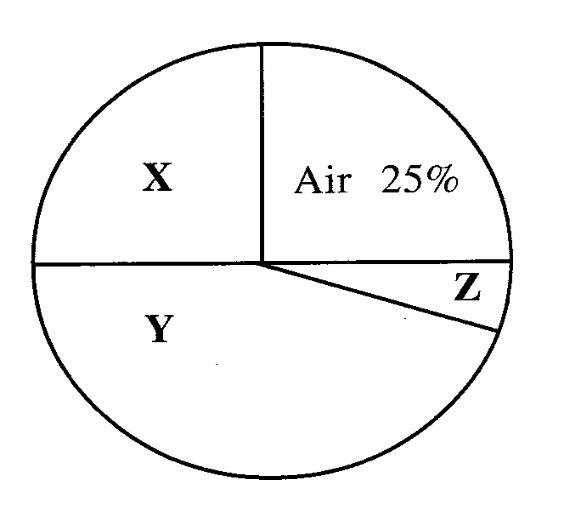 Nyatakan peratus komponen berikut:X : __________________________________________________________________Y : __________________________________________________________________Z : __________________________________________________________________[ 3 markah ]Rajah 2	Berdasarkan Rajah 2 di atas nyatakan nilai pH untuk sifat:Asid paling tinggi	: ______________________________________________Alkali		: ______________________________________________[ 2 markah ]Baja terdiri daripada pelbagai bentuk. Nyatakan dua bentuk baja yang anda pelajari.________________________________________________________________________________________________________________________________[2 markah]Baja organik boleh dihasilkan sendiri di sekolah bersama guru menggunakan sisa-sisa tanaman  dan bahan mentah dapur yang terdapat di rumah. Nyatakan tiga jenis baja organik yang tersebut.___________________________________________________________________________________________________________________________________________________________________________________________________[3 markah ] 5.  Nyatakan dua jenis sistem penternakan poltri._________________________________________________________________________________________________________________________________________           	    [2 markah]6. Nyatakan tiga faktor utama pemilihan lokasi ladang pemilihan poltri._______________________________________________________________________________________________________________________________________________________________________________________________________________                                                                                                                                    [3 markah]7. Nyatakan dua kepentingan makanan terhadap ternakan.________________________________________________________________________________________________________________________________________                                                                                                                                                  [2 markah]8. Nyatakan tiga kelebihan makanan serbuk halus berbanding dengan makanan pelet kasar. ______________________________________________________________________________________________________________________________________________________________________________________________________________[3 markah]9. Lengkapkan senarai pengurusan harian poltri di bawah________________________________________________________________________________________________________________________________________Penjagaan KesihatanPengurusan pengudaraanmerekod											[2 markah]10.  		Bilangan ayam diternak      	= 100 ekorKuantiti makanan seminggu 	= 400kgBerat awal ayam		 = 2.0kgBerat akhir ayam 		= 300kgHitung nisbah penukaran makanan (NPM) berdasarkan rumus di atas[3 markah]11. Akar serabut, batang berkayu, urat daun selari, biji benih (satu kotiledon).       Pilih 3 struktur luaran tumbuhan monokotiledon.i _______________________________________________________________________    ii ______________________________________________________________________iii______________________________________________________________________[3 markah]12. Nyatakan dua proses utama fisiologi tumbuhani. _______________________________     ii ________________________________[2 markah]13. Fotosintesis merupakan proses fisiologi tanaman yang dipengaruhi oleh faktor dalaman dan faktor luaran.Nyatakan tiga faktor luaran yang mempengaruhi proses tersebut.i. ___________________________________________________________________________ii. __________________________________________________________________________iii. __________________________________________________________________________										            [ 3 markah]14. Penanaman tanaman boleh dilakukan dengan sistem segitiga, sistem segiempat dan sistem siku keluang.Apakah dua kelebihan penanaman dengan sistem segitiga.i. ___________________________________________________________________________ii. ___________________________________________________________________________											[2 markah]15. Tanaman atas tanah dan tanaman tanpa tanah memerlukan kaedah pengurusan yang berbeza. Lengkapkan jadual di bawah bagi cara pemberian baja tanaman atas tanah dan tanaman tanpa tanah.											[ 2 markah ]16. Jelaskan kesan pengawalan perosak pada alam sekitar.i. Pencemaran air : ___________________________________________________________ii. Pencemaran tanah : ________________________________________________________iii. Pencemaran udara : _______________________________________________________											[3 markah ]17.  Nyatakan tiga kaedah menentukan kematangan tanaman?i.  _______________________________________________________________________ii. _______________________________________________________________________iii. ______________________________________________________________________		[3 markah ]18. Pemasaran hasil pertanian telah mewujudkan sistem kemudahan yang lain. Nyatakan dua kemudahan itu.i. _______________________________________________________________________ii. ______________________________________________________________________  [2  markah ]19. FAMA telah memperkenalkan program amalan 3P. Nyatakan dua daripadanya.i. ________________________________________________________________________ii. _______________________________________________________________________[2  markah ]20. Ketika menyediakan belanjawan projek tanaman cili merah, Haji Man telah memasukkan pengiraan kos luar jangka. Nyatakan tiga situasi yang melibatkan kos luar jangka.i. __________________________________________________________________________ii. __________________________________________________________________________iii. _________________________________________________________________________[ 3 markah]kos luar jBahagian B[50 markah]Jawab semua soalan.Masa yang dicadangkan untuk bahagian ini: 90 minit.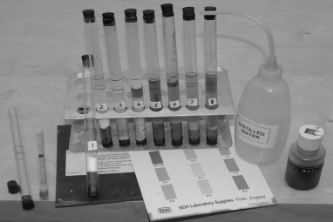 Gambar Foto 1 1.  En. Aiman telah membeli sebidang tanah untuk diusahakan dengan tanaman pisang. Beliau telah menjalankan eksperimen menentukan pH tanah tersebut dengan menggunakan kaedah Khun bagi menentukan kesesuaian tanah tersebut dengan tanaman pisang. Alatan dan bahan yang diguna ditunjukkan seperti Gambar Foto 1 di atas. (a)  Nyatakan empat alat  dan empat bahan yang digunakan dalam eksperimen itu.        	 	   	                                                                                  	    		[4 markah](b)   Huraikan langkah-langkah bagi  melakukan eksperimen itu.                      	  [ 8 markah ](c) Nyatakan tiga perkara yang perlu dipatuhi bagi menjayakan eksperimen itu.                          	                                  	        	 						[ 3 markah ]Jadual 1(a)  						Jadual 1 (b)2. Jadual 1 (a) dan Jadual 1 (b) menunjukkan maklumat yang diperoleh dari satu bidang usaha     ternakan ayam pedaging. (a)   Berdasarkan Jadual 1(a) ;(i)  	Hitungkan Nisbah Penukaran Makanan (NPM) pada minggu ke-6.   [3 markah](ii)  	Sekiranya Nisbah Penukaran Makanan ayam pada minggu ke 7 ialah 2.54, pada minggu  ke berapakah ayam sepatutnya dijual?  	 [1 markah](b)    Berdasarkan Jadual 1 (b) ,hitungkan:(i)  	Jumlah pendapatan                                                                              [2 markah](ii) 	Jumlah perbelanjaan                                                                           	[2 markah](iii)      Keuntungan                                                                                     	[2 markah]3. a) Gambar Foto 2 di bawah menunjukkan dua jenis tumbuhan. Kedua-dua jenis tumbuhan ini           mempunyai perbezaan struktur luaran.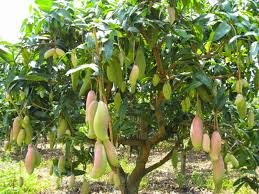 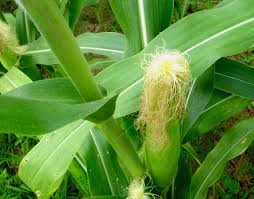 Gambar Foto 2(i) Nyatakan jenis tumbuhan A dan B tersebut. [2 markah]	     (ii) Nyatakan tiga perbezaan struktur luaran tumbuhan tersebut.[3 markah](b) Rajah 3(a) dan 3(b) menunjukkan struktur luaran dan dalaman Tumbuhan. Rajah 3 (a)Rajah 3 (b)Terangkan fungsi struktur dalaman berikut :i. Stomataii. Xilemiii. Floemiv. Epidermisv. Kambium [10 markah]4. Jadual di bawah menunjukkan jenis baja, gred baja dan harga baja bagi satu program pembajaan tanaman sawi hijau yang diusahakan oleh En Aziz.Tanaman itu memerlukan 125kg N, 175 kg P2O5 dan 180 kg K2O. Berdasarkan maklumat yang diberi :Hitungkan kuantiti baja berikut bagi satu hektar kebun sawi hijau :Urea CIRPMOP[6 markah]Berdasarkan jawapan di (a) (i), hitungkan kos membeli baja bagi :Urea CIRPMOP[6 markah]Hitungkan :Jumlah kos pembajaan sehektar berdasarkan jawapan di (b) (ii)               [2 markah]Jumlah kos pembajaan jika petani mempunyai kawasan seluas 25 hektar.[1 markah]__________________________KERTAS SOALAN TAMAT______________________3729/1PertanianKertas 1 SET 1Ogos  20182 jam 30 minitPEPERIKSAAN PERCUBAAN SPMTINGKATAN LIMAPERTANIANPEPERIKSAAN PERCUBAAN SPMTINGKATAN LIMAPERTANIANPEPERIKSAAN PERCUBAAN SPMTINGKATAN LIMAPERTANIANPEPERIKSAAN PERCUBAAN SPMTINGKATAN LIMAPERTANIANPEPERIKSAAN PERCUBAAN SPMTINGKATAN LIMAPERTANIANPEPERIKSAAN PERCUBAAN SPMTINGKATAN LIMAPERTANIANPERTANIANKertas 1Dua jam tiga puluh minitJANGAN BUKA KERTAS SOALAN INI SEHINGGA DIBERITAHUKertas ini mengandungi 2 bahagian A dan BTerdapat 20 soalan dalam bahagian A dan 4 soalan dalam bahagian BBahagian A : Jawapan hendaklah ditulis dalam  ruangan yang disediakan dalam kertas soalan. Bahagian B : Jawapan hendaklah ditulis dalam      kertas jawapan berasingan.Jawab Semua SoalanAnda dibenarkan menggunakan kalkulator saintifik.PERTANIANKertas 1Dua jam tiga puluh minitJANGAN BUKA KERTAS SOALAN INI SEHINGGA DIBERITAHUKertas ini mengandungi 2 bahagian A dan BTerdapat 20 soalan dalam bahagian A dan 4 soalan dalam bahagian BBahagian A : Jawapan hendaklah ditulis dalam  ruangan yang disediakan dalam kertas soalan. Bahagian B : Jawapan hendaklah ditulis dalam      kertas jawapan berasingan.Jawab Semua SoalanAnda dibenarkan menggunakan kalkulator saintifik.PERTANIANKertas 1Dua jam tiga puluh minitJANGAN BUKA KERTAS SOALAN INI SEHINGGA DIBERITAHUKertas ini mengandungi 2 bahagian A dan BTerdapat 20 soalan dalam bahagian A dan 4 soalan dalam bahagian BBahagian A : Jawapan hendaklah ditulis dalam  ruangan yang disediakan dalam kertas soalan. Bahagian B : Jawapan hendaklah ditulis dalam      kertas jawapan berasingan.Jawab Semua SoalanAnda dibenarkan menggunakan kalkulator saintifik.PERTANIANKertas 1Dua jam tiga puluh minitJANGAN BUKA KERTAS SOALAN INI SEHINGGA DIBERITAHUKertas ini mengandungi 2 bahagian A dan BTerdapat 20 soalan dalam bahagian A dan 4 soalan dalam bahagian BBahagian A : Jawapan hendaklah ditulis dalam  ruangan yang disediakan dalam kertas soalan. Bahagian B : Jawapan hendaklah ditulis dalam      kertas jawapan berasingan.Jawab Semua SoalanAnda dibenarkan menggunakan kalkulator saintifik.      Tanaman atas tanah               Perkara     Tanaman tanpa tanahi. ……………………………         Pemberian bajaii. …………………………...Umur(minggu)Purata beratbadan (g)Berat makanan dimakan (g /ekor)01010110085225022034903804770550510606106136067071650745Jenis BajaGred BajaHarga / Beg (50kg) (RM)Urea46%55.00CIRP35%45.00MOP60%70.00Nitrofoska15: 12: 1785.00